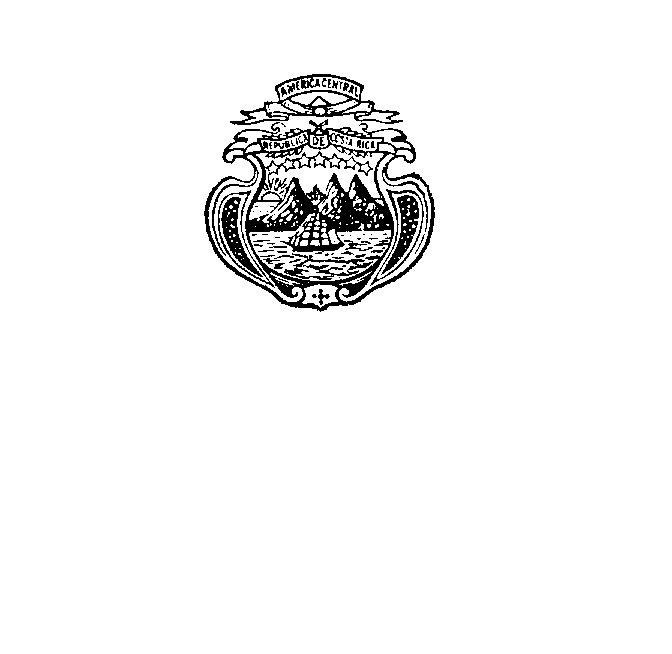 Misión Permanentede Costa RicaGinebraINTERVENCION DE COSTA RICA 36 EXAMEN PERIODICO UNIVERSALESTADOS UNIDOS DE AMERICALunes 9 de noviembre del 2020, 14:30-18:00Posición 47 / 0.55 segundos Muchas gracias señora Presidenta, Mi país agradece a Estados Unidos la presentación de su informe.Costa Rica respetuosamente recomienda al Gobierno de los Estados Unidos:Realizar las gestiones necesarias para ratificar los instrumentos internacionales en derechos humanos firmados, pero no ratificados.Mejorar la cooperación con los mecanismos de derechos humanos, incluida la invitación permanente a los procedimientos especiales.Adoptar las medidas necesarias para combatir el racismo, la discriminación racial y la violencia policial.Adoptar un plan nacional comprensivo para combatir la discriminación racial y para reformar la vigilancia policial a nivel federal, estatal y local. Asegurar que las fuerzas policiales se apeguen a los estándares internacionales sobre el uso de la fuerza.Implementar el compromiso hecho la Conferencia de Nairobi, de incrementar el financiamiento de cooperación al desarrollo para la prevención del matrimonio infantil y forzado, así como contra la mutilación genital femenina. Muchas gracias(150)